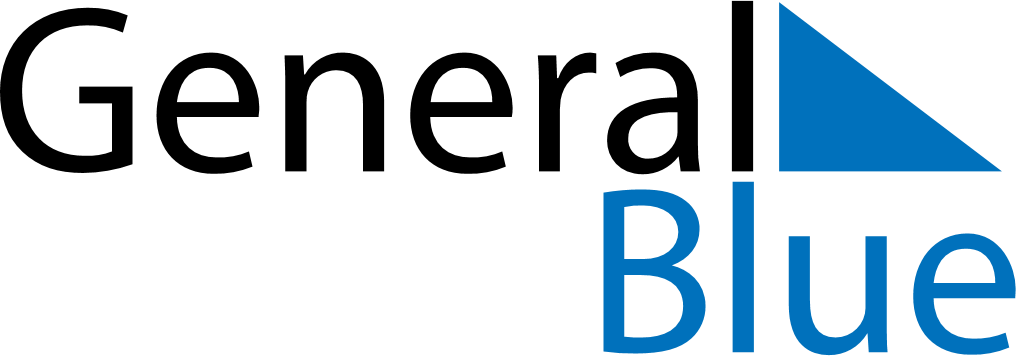 March 2024March 2024March 2024March 2024March 2024March 2024March 2024Vertientes, Camaguey, CubaVertientes, Camaguey, CubaVertientes, Camaguey, CubaVertientes, Camaguey, CubaVertientes, Camaguey, CubaVertientes, Camaguey, CubaVertientes, Camaguey, CubaSundayMondayMondayTuesdayWednesdayThursdayFridaySaturday12Sunrise: 6:33 AMSunset: 6:16 PMDaylight: 11 hours and 43 minutes.Sunrise: 6:32 AMSunset: 6:17 PMDaylight: 11 hours and 44 minutes.34456789Sunrise: 6:31 AMSunset: 6:17 PMDaylight: 11 hours and 46 minutes.Sunrise: 6:30 AMSunset: 6:17 PMDaylight: 11 hours and 47 minutes.Sunrise: 6:30 AMSunset: 6:17 PMDaylight: 11 hours and 47 minutes.Sunrise: 6:29 AMSunset: 6:18 PMDaylight: 11 hours and 48 minutes.Sunrise: 6:28 AMSunset: 6:18 PMDaylight: 11 hours and 49 minutes.Sunrise: 6:28 AMSunset: 6:19 PMDaylight: 11 hours and 51 minutes.Sunrise: 6:27 AMSunset: 6:19 PMDaylight: 11 hours and 52 minutes.Sunrise: 6:26 AMSunset: 6:19 PMDaylight: 11 hours and 53 minutes.1011111213141516Sunrise: 7:25 AMSunset: 7:20 PMDaylight: 11 hours and 54 minutes.Sunrise: 7:24 AMSunset: 7:20 PMDaylight: 11 hours and 55 minutes.Sunrise: 7:24 AMSunset: 7:20 PMDaylight: 11 hours and 55 minutes.Sunrise: 7:23 AMSunset: 7:20 PMDaylight: 11 hours and 57 minutes.Sunrise: 7:22 AMSunset: 7:21 PMDaylight: 11 hours and 58 minutes.Sunrise: 7:21 AMSunset: 7:21 PMDaylight: 11 hours and 59 minutes.Sunrise: 7:21 AMSunset: 7:21 PMDaylight: 12 hours and 0 minutes.Sunrise: 7:20 AMSunset: 7:22 PMDaylight: 12 hours and 2 minutes.1718181920212223Sunrise: 7:19 AMSunset: 7:22 PMDaylight: 12 hours and 3 minutes.Sunrise: 7:18 AMSunset: 7:22 PMDaylight: 12 hours and 4 minutes.Sunrise: 7:18 AMSunset: 7:22 PMDaylight: 12 hours and 4 minutes.Sunrise: 7:17 AMSunset: 7:23 PMDaylight: 12 hours and 5 minutes.Sunrise: 7:16 AMSunset: 7:23 PMDaylight: 12 hours and 6 minutes.Sunrise: 7:15 AMSunset: 7:23 PMDaylight: 12 hours and 8 minutes.Sunrise: 7:14 AMSunset: 7:24 PMDaylight: 12 hours and 9 minutes.Sunrise: 7:13 AMSunset: 7:24 PMDaylight: 12 hours and 10 minutes.2425252627282930Sunrise: 7:12 AMSunset: 7:24 PMDaylight: 12 hours and 11 minutes.Sunrise: 7:11 AMSunset: 7:25 PMDaylight: 12 hours and 13 minutes.Sunrise: 7:11 AMSunset: 7:25 PMDaylight: 12 hours and 13 minutes.Sunrise: 7:11 AMSunset: 7:25 PMDaylight: 12 hours and 14 minutes.Sunrise: 7:10 AMSunset: 7:25 PMDaylight: 12 hours and 15 minutes.Sunrise: 7:09 AMSunset: 7:26 PMDaylight: 12 hours and 16 minutes.Sunrise: 7:08 AMSunset: 7:26 PMDaylight: 12 hours and 18 minutes.Sunrise: 7:07 AMSunset: 7:26 PMDaylight: 12 hours and 19 minutes.31Sunrise: 7:06 AMSunset: 7:26 PMDaylight: 12 hours and 20 minutes.